Robert Frost (1874- 1963 ) Briefly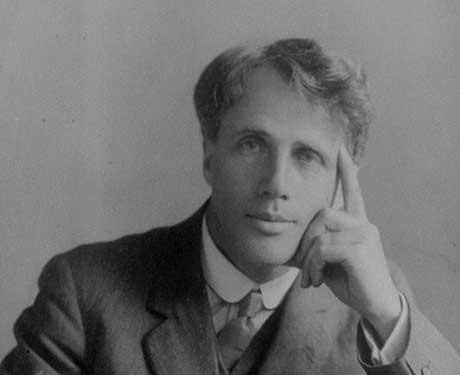 Robert Frost is probably the most well-known and most anthologized poet of the first half of the century.His poems were particularly popular among university students in his life time; they are constantly included in highschool coursebooks. This must be interpreted as a sign of not being “avant-garde” enough.His life is full of artistic susccesses, reawrds and appreciation of different sorts. He employs the voice of a rural wise old New England farmer but actually he spent only a small part of his early life on his uncle’s farm.He might be considered an individualist though not in the sense of the Transcendentalists. He is at times very critical of people for lacking curiosity, individuality and insight.His biography displays a life full of pain, lack of self-confidence, depression, self-doubt and pain although his popular image is one of success and prosperity.    